ŞIRNAK REHBERLİK VE ARAŞTIRMA MERKEZİ ÖZEL EĞİTİM DEĞERLENDİRME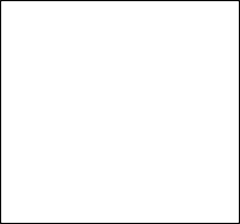 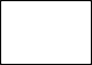 GÖZLEM FORMUGörüşme tarihi:Görüşme yeri:Öğrencinin adı, soyadı:Doğum tarihi:Okulu, sınıfı:Adresi ve telefon numarası:Geliş nedeni?Ne zaman başladı?Bu konuyla ilgili olarak neler yaptınız?AİLENİN SOSYO-EKONOMİK DURUMUAnnenin adı:	eğitimi:	mesleği:	öz/üvey	     sağ/ölüBabanın adı:	eğitimi:	mesleği:	      öz/üvey	sağ/ölüAnne babanın birliktelik durumu (resmi/gayri resmi - birlikte/ayrı):Kaç çocuğunuz var?Sosyal güvenceniz var mı?Ev kendinizin mi?Ailede süreğen hastalığı ya da engeli olan birey var mı? Rehabilitasyon hizmetleri hakkında bilginiz var mı ?Destek hizmetlerimizden yararlanmak ister misiniz ?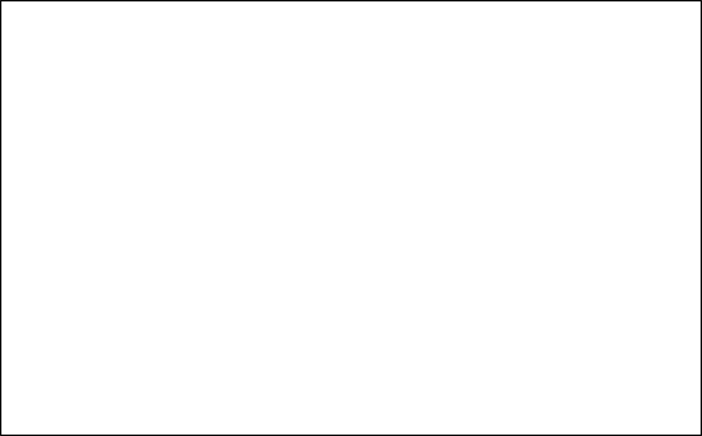 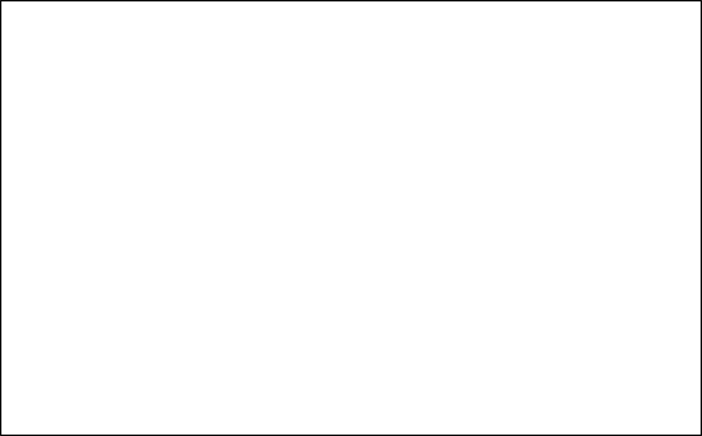 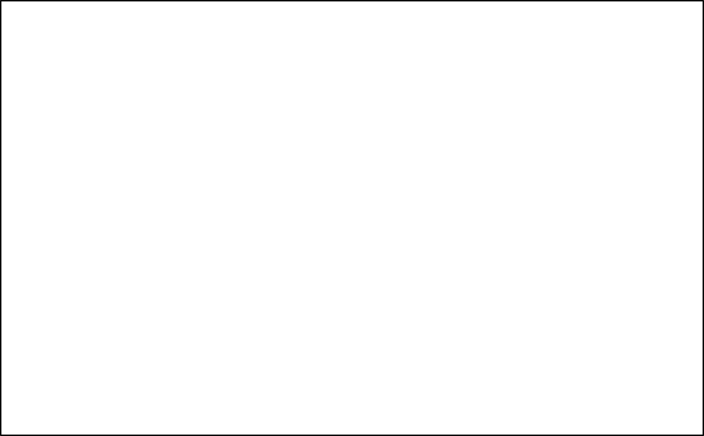 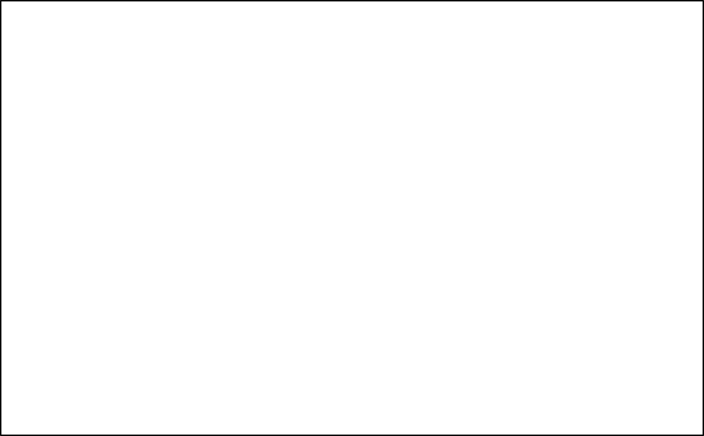 Adı SoyadıDosya NoDosya NoT.C. Kimlik Noİnceleme No/Tarihİnceleme No/Tarih//Doğum TarihiKarar TarihiKarar TarihiVeli Cep NoKarar sayısıKarar sayısıTANI:TANI:TANI:TANI:TANI:TANI:B( )	G(  )	B+G ( )B( )	G(  )	B+G ( )                                                        IQ TEST: Yapıldı( ), Yapılmadı( ), PUANI:                                                        IQ TEST: Yapıldı( ), Yapılmadı( ), PUANI:                                                        IQ TEST: Yapıldı( ), Yapılmadı( ), PUANI:                                                        IQ TEST: Yapıldı( ), Yapılmadı( ), PUANI:                                                        IQ TEST: Yapıldı( ), Yapılmadı( ), PUANI:                                                        IQ TEST: Yapıldı( ), Yapılmadı( ), PUANI:                                                        IQ TEST: Yapıldı( ), Yapılmadı( ), PUANI:                                                        IQ TEST: Yapıldı( ), Yapılmadı( ), PUANI:MODÜL ÖNERİLERİMODÜL ÖNERİLERİMODÜL ÖNERİLERİMODÜL ÖNERİLERİMODÜL ÖNERİLERİMODÜL ÖNERİLERİMODÜL ÖNERİLERİMODÜL ÖNERİLERİZİHİN DEM.ZİHİN DEM.İŞİTME DEM.BEDENSEL DEM.BEDENSEL DEM.OTİZM DEM.OTİZM DEM.GÖRME DEM.()Öğrenmeye Destek() Dil, iletişim ve oyu() Sosyal Beceriler()Okuma ve yazma()Erken Matematik () Matematik 1, 2, 3,4()  Birey ve Çevre() Öz bakım Becerileri() Günlük Yaşam Becerileri() Toplumsal Yaşam Becerileri()Öğrenmeye Destek() Dil, iletişim ve oyu() Sosyal Beceriler()Okuma ve yazma()Erken Matematik () Matematik 1, 2, 3,4()  Birey ve Çevre() Öz bakım Becerileri() Günlük Yaşam Becerileri() Toplumsal Yaşam Becerileri( ) İşitme Eğitimi ( ) Dil Eğitimi( ) Sosyal İletişim() Öğrenmeye Destek()Okuma ve Yazma() Erken Matematik() Matematik() Başlangıç Düzey Motor Becer.() Oturma() Yürümeye Hazırlık () Yürüme() İleri Düzey Kaba Motor Becer.() İnce Motor Becer.() Duyu Algı Motor- Duygusal İşlemleme Becer.() Günlük Yaşam Aktiviteleri   DİL KONUŞMA DEM() Akıcı konuşma () Dil()Edilmiş Dil()Konuşma Sesi()Motor Konuşma () Rezonans () Ses() Başlangıç Düzey Motor Becer.() Oturma() Yürümeye Hazırlık () Yürüme() İleri Düzey Kaba Motor Becer.() İnce Motor Becer.() Duyu Algı Motor- Duygusal İşlemleme Becer.() Günlük Yaşam Aktiviteleri   DİL KONUŞMA DEM() Akıcı konuşma () Dil()Edilmiş Dil()Konuşma Sesi()Motor Konuşma () Rezonans () Ses( ) Öğrenmeye Destek( ) Dil, iletişim oyun( ) Sosyal Beceriler( ) Okuma ve Yazma( )  Erken Matematik  ( ) Matematik ( ) Birey ve Çevre ( ) Öz Bakım Becer.( ) Günlük Yaşam Becerileri ( )Toplumsal Yaşam   Becerileri( ) Öğrenmeye Destek( ) Dil, iletişim oyun( ) Sosyal Beceriler( ) Okuma ve Yazma( )  Erken Matematik  ( ) Matematik ( ) Birey ve Çevre ( ) Öz Bakım Becer.( ) Günlük Yaşam Becerileri ( )Toplumsal Yaşam   Becerileri( )Bilişsel Becer.( )Dil  ve  iletişim Becer.( ) Okuma ve Yazma( ) Erken Matematik( ) Matematik ( ) Bağımsız Hareket( ) Öz Bakım Becer.( ) Sosyal Becer.()Günlük Yaşam Becer()Toplumsal Yaşam Becer.() İşlevsel Görme Becer.()Öğrenmeye Destek() Dil, iletişim ve oyu() Sosyal Beceriler()Okuma ve yazma()Erken Matematik () Matematik 1, 2, 3,4()  Birey ve Çevre() Öz bakım Becerileri() Günlük Yaşam Becerileri() Toplumsal Yaşam Becerileri()Öğrenmeye Destek() Dil, iletişim ve oyu() Sosyal Beceriler()Okuma ve yazma()Erken Matematik () Matematik 1, 2, 3,4()  Birey ve Çevre() Öz bakım Becerileri() Günlük Yaşam Becerileri() Toplumsal Yaşam BecerileriÖĞRENME G. DEM() Öğrenmeye Destek() Dil ve İletişim () Okuma ve Yazma() Erken Matematik() Matematik()Sosyal Etkileşim() Başlangıç Düzey Motor Becer.() Oturma() Yürümeye Hazırlık () Yürüme() İleri Düzey Kaba Motor Becer.() İnce Motor Becer.() Duyu Algı Motor- Duygusal İşlemleme Becer.() Günlük Yaşam Aktiviteleri   DİL KONUŞMA DEM() Akıcı konuşma () Dil()Edilmiş Dil()Konuşma Sesi()Motor Konuşma () Rezonans () Ses() Başlangıç Düzey Motor Becer.() Oturma() Yürümeye Hazırlık () Yürüme() İleri Düzey Kaba Motor Becer.() İnce Motor Becer.() Duyu Algı Motor- Duygusal İşlemleme Becer.() Günlük Yaşam Aktiviteleri   DİL KONUŞMA DEM() Akıcı konuşma () Dil()Edilmiş Dil()Konuşma Sesi()Motor Konuşma () Rezonans () Ses( ) Öğrenmeye Destek( ) Dil, iletişim oyun( ) Sosyal Beceriler( ) Okuma ve Yazma( )  Erken Matematik  ( ) Matematik ( ) Birey ve Çevre ( ) Öz Bakım Becer.( ) Günlük Yaşam Becerileri ( )Toplumsal Yaşam   Becerileri( ) Öğrenmeye Destek( ) Dil, iletişim oyun( ) Sosyal Beceriler( ) Okuma ve Yazma( )  Erken Matematik  ( ) Matematik ( ) Birey ve Çevre ( ) Öz Bakım Becer.( ) Günlük Yaşam Becerileri ( )Toplumsal Yaşam   Becerileri( )Bilişsel Becer.( )Dil  ve  iletişim Becer.( ) Okuma ve Yazma( ) Erken Matematik( ) Matematik ( ) Bağımsız Hareket( ) Öz Bakım Becer.( ) Sosyal Becer.()Günlük Yaşam Becer()Toplumsal Yaşam Becer.() İşlevsel Görme Becer.()Öğrenmeye Destek() Dil, iletişim ve oyu() Sosyal Beceriler()Okuma ve yazma()Erken Matematik () Matematik 1, 2, 3,4()  Birey ve Çevre() Öz bakım Becerileri() Günlük Yaşam Becerileri() Toplumsal Yaşam Becerileri()Öğrenmeye Destek() Dil, iletişim ve oyu() Sosyal Beceriler()Okuma ve yazma()Erken Matematik () Matematik 1, 2, 3,4()  Birey ve Çevre() Öz bakım Becerileri() Günlük Yaşam Becerileri() Toplumsal Yaşam BecerileriÖĞRENME G. DEM() Öğrenmeye Destek() Dil ve İletişim () Okuma ve Yazma() Erken Matematik() Matematik()Sosyal Etkileşim() Başlangıç Düzey Motor Becer.() Oturma() Yürümeye Hazırlık () Yürüme() İleri Düzey Kaba Motor Becer.() İnce Motor Becer.() Duyu Algı Motor- Duygusal İşlemleme Becer.() Günlük Yaşam Aktiviteleri   DİL KONUŞMA DEM() Akıcı konuşma () Dil()Edilmiş Dil()Konuşma Sesi()Motor Konuşma () Rezonans () Ses() Başlangıç Düzey Motor Becer.() Oturma() Yürümeye Hazırlık () Yürüme() İleri Düzey Kaba Motor Becer.() İnce Motor Becer.() Duyu Algı Motor- Duygusal İşlemleme Becer.() Günlük Yaşam Aktiviteleri   DİL KONUŞMA DEM() Akıcı konuşma () Dil()Edilmiş Dil()Konuşma Sesi()Motor Konuşma () Rezonans () Ses( ) Öğrenmeye Destek( ) Dil, iletişim oyun( ) Sosyal Beceriler( ) Okuma ve Yazma( )  Erken Matematik  ( ) Matematik ( ) Birey ve Çevre ( ) Öz Bakım Becer.( ) Günlük Yaşam Becerileri ( )Toplumsal Yaşam   Becerileri( ) Öğrenmeye Destek( ) Dil, iletişim oyun( ) Sosyal Beceriler( ) Okuma ve Yazma( )  Erken Matematik  ( ) Matematik ( ) Birey ve Çevre ( ) Öz Bakım Becer.( ) Günlük Yaşam Becerileri ( )Toplumsal Yaşam   Becerileri( ) Destek Eğitim İhtiyacı olmadığı gözlemlenmiştir( ) Destek Eğitim İhtiyacı olmadığı gözlemlenmiştir( ) Destek Eğitim İhtiyacı olmadığı gözlemlenmiştir( ) Destek Eğitim İhtiyacı olmadığı gözlemlenmiştir( ) Destek Eğitim İhtiyacı olmadığı gözlemlenmiştir( ) Destek Eğitim İhtiyacı olmadığı gözlemlenmiştir( ) Destek Eğitim İhtiyacı olmadığı gözlemlenmiştir( ) Destek Eğitim İhtiyacı olmadığı gözlemlenmiştirEşler arasında akrabalık ilişkisi var mı ?Veli No: